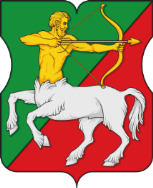 АППАРАТ СОВЕТА ДЕПУТАТОВмуниципального округа БУТЫРСКИЙПОСТАНОВЛЕНИЕПРОЕКТОб утверждении Порядка осуществления внутреннего муниципального финансового контроля в аппарате Совета депутатов муниципального округа БутырскийВ соответствии со статьей 269.2 Бюджетного Кодекса Российской Федерации, статьей 99 Федерального закона от 5 апреля 2013 г. № 44-ФЗ «О контрактной системе в сфере закупок товаров, работ и услуг для обеспечения государственных и муниципальных нужд» аппарат Совета депутатов муниципального округа Бутырский постановляет:1.Утвердить Порядок осуществления внутреннего муниципального финансового контроля в аппарате Совета депутатов муниципального округа Бутырский согласно приложению.2.Постановление аппарата Совета депутатов муниципального округа Бутырский от 15.02.2022 № 02-01-05/2 «Об утверждении Порядка осуществления внутреннего муниципального финансового контроля в аппарате Совета депутатов муниципального округа Бутырский» признать утратившим силу. 3.Опубликовать настоящее постановление в бюллетене «Московский муниципальный вестник» и разместить на официальном сайте www.butyrskoe.ru.4.Контроль за выполнением настоящего постановления возложить на главу муниципального округа Бутырский Шкловскую Н.В.Глава муниципального округа Бутырский                        Н.В. ШкловскаяПриложение к постановлению аппарата Совета депутатов муниципального округа Бутырский от ПОРЯДОКосуществления внутреннего муниципального финансового контроля в аппарате Совета депутатов муниципального округа БутырскийОбщие положенияНастоящий Порядок осуществления внутреннего муниципального финансового контроля в аппарате Совета депутатов муниципального округа Бутырский (далее - Порядок) определяет правила осуществления полномочий по внутреннему муниципальному финансовому контролю во исполнение пункта 3 статьи 269.2 Бюджетного кодекса Российской Федерации, части 8 статьи 99 Федерального закона от 5 апреля 2013 г. № 44-ФЗ «О контрактной системе в сфере закупок товаров, работ, услуг для обеспечения государственных и муниципальных нужд» (далее - Федеральный закон о контрактной системе).Деятельность по контролю основывается на принципах законности, объективности, эффективности, независимости, профессиональной компетентности, достоверности результатов и гласности.Аппарат Совета депутатов муниципального округа Бутырский (далее - аппарат) при осуществлении внутреннего муниципального финансового контроля осуществляет:Полномочия по внутреннему муниципальному финансовому контролю в сфере бюджетных правоотношений:за соблюдением положений правовых актов, регулирующих бюджетные правоотношения, в том числе устанавливающих требования к бухгалтерскому учету, составлению и представлению бухгалтерской отчетности;за оценкой целевого и эффективного использования бюджетных средств выделенных аппарату;за достоверностью отчетов о результатах предоставления и использования бюджетных средств, в том числе отчетов о достижении значений показателей результативности предоставления средств из бюджета.за исключением ошибок и нарушений норм законодательства Российской Федерации в части ведения бухгалтерского учета и составления отчетности.Полномочия по контролю в сфере закупок, предусмотренные законодательством Российской Федерации о контрактной системе в сфере закупок товаров, работ, услуг для обеспечения государственных и муниципальных нужд:-соблюдения требований к обоснованию закупок, предусмотренных статьей 18 Федерального закона о контрактной системе, и обоснованности закупок; за соблюдением правил нормирования в сфере закупок, предусмотренного статьей 19 Федерального закона о контрактной системе;за определением и обоснованием начальной (максимальной) цены контракта, цены контракта, заключаемого с единственным поставщиком (подрядчиком, исполнителем), начальной цены единицы товара, работы, услуги, начальной суммы цен, единиц товара, работы, услуги;за применением заказчиком мер ответственности и совершением иных действий в случае нарушения поставщиком (подрядчиком, исполнителем) условий контракта;за соответствием поставленного товара, выполненной работы (ее результата) или оказанной услуги условиям контракта;за своевременностью, полнотой и достоверностью отражения в документах учета поставленного товара, выполненной работы (ее результата) или оказанной услуги;за соответствием использования поставленного товара, выполненной работы (ее результата) или оказанной услуги целям осуществления закупки.Объектами внутреннего муниципального финансового контроля (далее объекты контроля) являются:главные распорядители средств бюджета, главные администраторы доходов бюджета, главные администраторы источников финансирования дефицита бюджета муниципального округа Бутырский;муниципальные заказчики, контрактные службы, контрактные управляющие, уполномоченные органы, осуществляющие действия, направленные на осуществление закупок товаров, работ, услуг для обеспечения муниципальных нужд в соответствии с Федеральным законом о контрактной системе.Задачами внутреннего финансового контроля являются:-	оперативное выявление, устранение и пресечение нарушений действующего законодательства РФ и иных нормативных правовых актов, регулирующих финансово-хозяйственную деятельность в аппарате Совета депутатов муниципального округа Бутырский;выявление действий должностных лиц, снижающих эффективность использования имущества (денежных средств, нефинансовых активов);повышение результативности использования имущества учреждением;установление соответствия проводимых финансовых операций в части финансово-хозяйственной деятельности и их отражение на счетах бухгалтерского учета и отчетности требованиям нормативно-правовых актов.Функции органа внутреннего муниципального финансового контроля осуществляет главный бухгалтер-начальник отдела бухгалтерского учета и отчетности аппарата СД МО Бутырский.Деятельность по контролю подразделяется на плановую и внеплановую и осуществляется посредством проведения плановых и внеплановых проверок, а также проведения только в рамках полномочий по внутреннему муниципальному финансовому контролю в сфере бюджетных правоотношений, а также в сфере закупок, предусмотренные законодательством Российской Федерации о контрактной системе (далее - контрольные мероприятия).План контрольной деятельности составляется главным бухгалтером-начальником отдела бухгалтерского учета и отчетности аппарата СД МО Бутырский и утверждается распоряжением аппарата СД МО Бутырский до начала соответствующего календарного года.Внеплановые контрольные мероприятия осуществляются на основании распоряжения главы муниципального округа, принятого в случае:получения обращения, поступившего от правоохранительных органов, иных государственных органов, депутатских запросов, обращений граждан и организаций;получения информации о нарушениях законодательных и иных нормативных правовых актов в сфере бюджетных правоотношений, в том числе из средств массовой информации.Срок проведения проверки и обследования не может превышать 30 рабочих дней.Полномочия главного бухгалтера-начальника отдела бухгалтерского учета и отчетности аппарата СД МО Бутырский, как органа внутреннего муниципального финансового контроляПолномочиями главного бухгалтера-начальника отдела бухгалтерского учета и отчетности аппарата СД МО Бутырский, как органа внутреннего муниципального финансового контроля, в сфере бюджетных правоотношений являются:контроль за соблюдением положений правовых актов, регулирующих бюджетные правоотношения, в том числе устанавливающих требования к бухгалтерскому учету и составлению и представлению бухгалтерской отчетности;контроль за соблюдением положений правовых актов, обусловливающих публичные нормативные обязательства и обязательства по иным выплатам физическим лицам из бюджетов бюджетной системы Российской Федерации, формирование доходов и осуществление расходов бюджетов бюджетной системы Российской Федерации при управлении и распоряжении муниципальным имуществом и его использовании, а также за соблюдением условий договоров о предоставлении средств из соответствующего бюджета, муниципальных контрактов;контроль за соблюдением условий договоров (соглашений), заключенных в целях исполнения договоров (соглашений) о предоставлении средств из бюджета, условий договоров (соглашений), заключенных в целях исполнения муниципальных контрактов;контроль за достоверностью отчетов о результатах предоставления и использования бюджетных средств, в том числе отчетов о достижении значений показателей результативности предоставления средств из бюджета;контроль в сфере закупок, предусмотренный законодательством Российской Федерации о контрактной системе в сфере закупок товаров, работ, услуг для обеспечения государственных и муниципальных нужд.Права и обязанности главного бухгалтера-начальника отдела бухгалтерского учета и отчетности аппарата СД МО Бутырский, как органа внутреннего муниципального финансового контроляГлавный бухгалтер-начальник отдела бухгалтерского учета и отчетности аппарата СД МО Бутырский, как орган внутреннего муниципального финансового контроля, имеет право:создать комиссию по внутреннему контролю (состав комиссии утверждается распоряжением аппарата СД МО Бутырский);запрашивать и получать на основании мотивированного запроса в письменной форме информацию, документы и материалы, объяснения в письменной и устной формах, необходимые для проведения контрольных мероприятий;давать обязательные для исполнения поручения с целью устранения выявленных нарушений законодательства Российской Федерации в сфере бюджетных правоотношений и сфере закупок товаров, работ, услуг для обеспечения государственных и муниципальных нужд;получать устные и письменные объяснения от должностных лиц аппарата по вопросам, возникающим в ходе осуществления внутреннего муниципального финансового контроля;проводить экспертизы, необходимые при проведении контрольных мероприятий, и (или) привлекать независимых экспертов для проведения таких экспертиз;получать необходимый для осуществления внутреннего муниципального финансового контроля доступ к информационным системам, информационным системам, владельцем или оператором которых является объект контроля, с соблюдением законодательства Российской Федерации об информации, информационных технологиях и о защите информации;проводить мероприятия по документальному и (или) фактическому изучению деятельности объекта контроля, в том числе путем проведения осмотра, инвентаризации, наблюдения, пересчета, экспертизы, исследования, контрольных замеров;запрашивать у должностных лиц информацию, документы и материалы, необходимые в целях установления и (или) подтверждения фактов, связанных с деятельностью объекта контроля, в отношении которого проводятся контрольные мероприятия;Главный бухгалтер-начальник отдела бухгалтерского учета и отчетности аппарата СД МО Бутырский, как орган внутреннего муниципального финансового контроля, обязан:своевременно и в полной мере исполнять в соответствии с бюджетным законодательством Российской Федерации и иными правовыми актами, регулирующими бюджетные правоотношения, полномочия органа контроля по осуществлению внутреннего муниципального финансового контроля;соблюдать права и законные интересы объектов контроля, в отношении которых проводятся контрольные мероприятия;проводить контрольные мероприятия в соответствии с правовым актом органа контроля о проведении контрольного мероприятия, при необходимости предъявлять копию правового акта органа контроля о проведении контрольного мероприятия;не совершать действий, направленных на воспрепятствование осуществлению деятельности объекта контроля при проведении контрольного мероприятия;знакомить представителя объекта контроля с подлежащими направлению объекту контроля копиями документов органа контроля, оформляемых при проведении контрольного мероприятия, приостановлении, возобновлении и продлении срока проведения контрольного мероприятия, а также с результатами контрольных мероприятий (актами, заключениями);не препятствовать должностному лицу или иному работнику объекта контроля присутствовать при проведении контрольных действий по фактическому изучению деятельности объекта контроля (осмотре, инвентаризации, наблюдении, пересчете, экспертизе, исследовании, контрольном замере (обмере) в ходе выездной проверки (ревизии, обследования) и давать пояснения по вопросам, относящимся к предмету контрольного мероприятия;соблюдать требования нормативных правовых актов в установленной сфере деятельности;проводить контрольные мероприятия в соответствии с планом контрольных мероприятий;при выявлении факта совершения действия (бездействия), содержащего признаки состава преступления, направлять в правоохранительные органы информацию о таком факте и (или) документы и иные материалы, подтверждающие такой факт.Права и обязанности должностных лиц аппарата при осуществлении контрольных мероприятийДолжностные лица аппарата при осуществлении контрольных мероприятий обязаны:выполнять законные требования главного бухгалтера-начальника отдела бухгалтерского учета и отчетности аппарата СД МО Бутырский;представлять своевременно и в полном объеме главному бухгалтеру-начальнику отдела бухгалтерского учета и отчетности аппарата СД МО Бутырский информацию, документы и материалы, необходимые для проведения контрольных мероприятий.Должностные лица аппарата при осуществлении контрольных мероприятий имеют право обжаловать решения главного бухгалтера-начальника отдела бухгалтерского учета и отчетности аппарата СД МО Бутырский в порядке, установленном нормативными правовыми актами Российской Федерации.Требования к планированию деятельности по контролюПлан контрольной деятельности представляет собой перечень контрольных мероприятий с указанием: темы контрольных мероприятий, даты начала контрольных мероприятий и проверяемого периода.Изменения в план контрольной деятельности могут вноситься главой муниципального округа не менее чем за месяц до начала проведения плановых контрольных мероприятий.Отбор контрольных мероприятий осуществляется исходя из следующих критериев:длительность периода, прошедшего с момента проведения идентичного контрольного мероприятия органом государственного финансового контроля или органом внутреннего муниципального финансового контроля (в случае, если указанный период превышает 3 года, данный критерий имеет наивысший приоритет);информация о наличии признаков нарушений, поступившая в аппарат.Периодичность проведения плановых контрольных мероприятий в отношении одного объекта контроля и одной темы контрольного мероприятия составляет не более 1 раза в год.Проведение обследованияПри проведении обследования осуществляются анализ и оценка состояния определенной сферы деятельности объекта контроля.При проведении обследования могут проводиться исследования и экспертизы с использованием фото-, видео- и аудиотехники, а также иных видов техники и приборов, в том числе измерительных приборов.По результатам проведения обследования оформляется заключение, которое подписывается главным бухгалтером-начальником отдела бухгалтерского учета и отчетности аппарата СД МО Бутырский не позднее последнего дня срока проведения обследования.Обследование проводится не более 1 раза в год.Проведение проверкиПроверкой является совершение контрольных действий по документальному и фактическому изучению законности отдельных финансовых и хозяйственных операций, достоверности бюджетного (бухгалтерского) учета и бюджетной (бухгалтерской) отчетности в отношении деятельности объекта контроля за определенный период.По результатам проверки оформляется акт, который подписывается главным бухгалтером-начальником отдела бухгалтерского учета и отчетности аппарата СД МО Бутырский, не позднее последнего дня срока проведения проверки.Плановые проверки проводятся не реже 1 раза в год, но не чаще чем один раз в 6 месяцев.Срок устранения нарушений не должен превышать 30 календарных дней с даты получения акта проверки.Акт проверки включает в себя информацию:о теме проверки;о периоде проверки;о дате утверждения акта;о лицах, проводивших проверку;о методах и приемах, применяемых в процессе проведения контрольных мероприятий;о соответствии предмета проверки нормам законодательства РФ, действующим на дату совершения факта хозяйственной жизни учреждения;о выводах, сделанных по результатам проведения проверки;о принятых мерах и осуществленных мероприятиях по устранению недостатков и нарушений, выявленных в ходе последующего контроля. Даются рекомендации по недопущению возможных ошибок.Результаты проведения внутреннего муниципального финансового контроляПосле проведения контрольного мероприятия главный бухгалтер-начальник отдела бухгалтерского учета и отчетности аппарата СД МО Бутырский анализирует его результаты и составляет акт проверки или заключение.В случае выявления нарушений, ошибок, недостатков, искажений законодательства Российской Федерации и иных нормативных правовых актов в сфере бюджетных правоотношений и в сфере закупок, предусмотренный законодательством Российской Федерации о контрактной системе, на основании акта проверки или заключения, издаётся распоряжение аппарата, в котором должны быть указаны:основания для издания распоряжения;должностное лицо аппарата, допустившее возникновение нарушений, ошибок, недостатков, искажений;мероприятия, которые необходимо выполнить, для устранения указанного нарушения;сроки, в течение которых должно быть устранено нарушение.Ответственность главного бухгалтера-начальника отдела бухгалтерского учета и отчетности аппарата СД МО Бутырский, как органа внутреннего муниципального финансового контроля9.1. Главный бухгалтер-начальник отдела бухгалтерского учета и отчетности аппарата СД МО Бутырский за решения, действия (бездействие), принимаемые (осуществляемые) в процессе осуществления контроля, несет ответственность в соответствии с законодательством Российской Федерации.Гласность деятельности главного бухгалтера-начальника отдела бухгалтерского учета и отчетности аппарата СД МО Бутырский, как органа внутреннего муниципального финансового контроля10.1 Контрольная деятельность, осуществляемая главным бухгалтером-начальником отдела бухгалтерского учета и отчетности аппарата СД МО Бутырский, как органа внутреннего муниципального финансового контроля проводится гласно.Результаты проведения внутреннего муниципального финансового контроля оформляются актом и размещаются в единой информационной системе в сфере закупок.